Акция «Памяти павших будьте достойны»     Накануне 9 Мая совместно с родителями в нашем детском саду  «Сибирячок» состоялось торжественное мероприятие, посвященное Дню Победы.    Дети, с педагогами и родителями,  собрались у здания детского сада, все празднично одеты, с георгиевскими ленточками на груди, под звуки песни «День Победы».Началось  праздничное мероприятие  с торжественного построения. 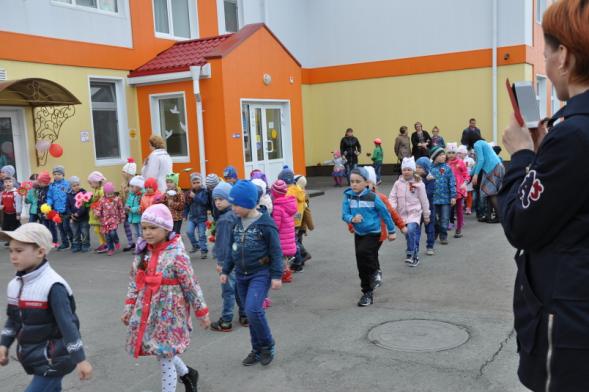 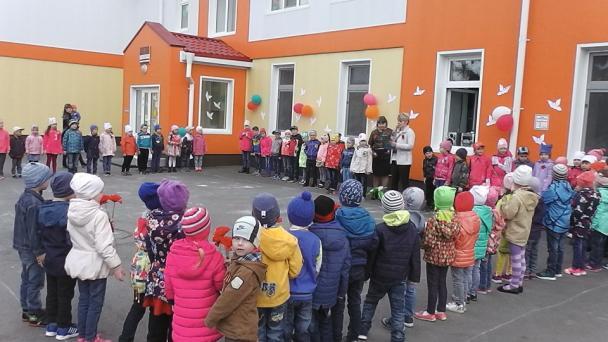 Дети  с чувством особой благодарности читали стихи: «Что такое День Победы», «Ветераны», «Дедушкин портрет», «У обелиска», «Памятник в Берлине».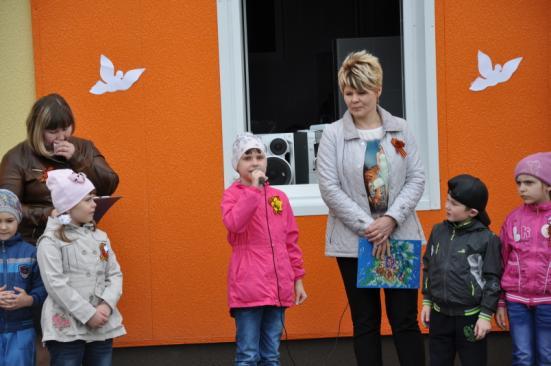 Прекрасная проникновенная музыка времён  ВОВ,  вдохновенное исполнение дошкольниками песен: «С дедом на парад», «Вечный огонь»  и танцев: «Синий платочек», «Вальс Победы» явились восторженным составляющим праздника, внесли яркую ноту в это торжественное мероприятие.     С особым чувством дети исполнили  флешмоб  «Мы за мир» под песни военных лет. 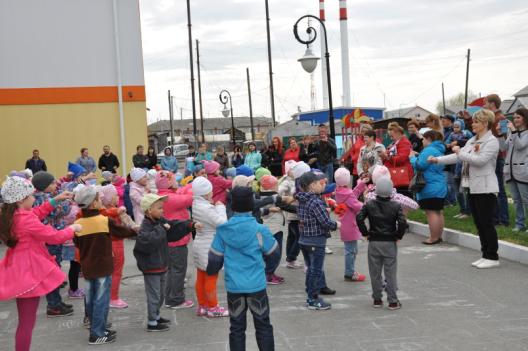   Почтили память героев минутой молчания. Дети, молча, склонили головы  и терпеливо выдерживали минуты молчания.       Песню «Солнечный круг» весело  исполнили все вместе - родители, дети – передавая радость жизни, желание жить в мире без войны.      В завершение праздничного мероприятия,  воспитанники вместе с педагогами и родителями  возложили цветы к памятнику павшим воинам в Великой Отечественной войне.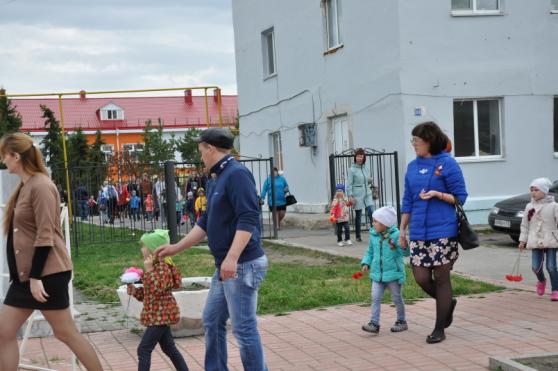 Цветы, возложенные к памятнику  детьми, стали  знаком  памяти и скорби, бессловесным «спасибо»  за мирное небо.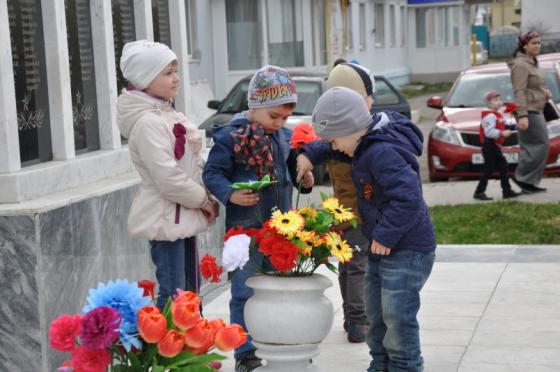      История Абатской земли богата примерами героизма! И наших детей мы хотим воспитать настоящими патриотами, а для этого они должны научиться любить свою Родину, гордиться ею и, конечно же, знать ее историю. С Днём Победы!!!Автор: Путинцева Наталья Александровна, воспитатель МАДОУ АР детский сад «Сибирячок»